ОСНОВНО УЧИЛИЩЕ “СВ. СВ. КИРИЛ И МЕТОДИЙ”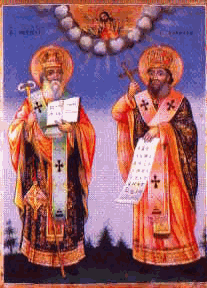 6600 гр. Кърджали                                                                                        директор: 0361/ 6 53 97гр. Кърджали,                                                                          тел./факс: 0361/6 59 26, 0361/2 27 33ул. “Ген. Чернозубов” № 19                 web: www.svetii-kardjali.org; e-mail: ou_svetii_kj@abv.bgЗАПОВЕД№1293-610/07.02.2023г.    На основание чл.259, на ЗПУО и във връзка с чл.11 на ПСУДОСДГУ относно организиране на избор на родители за участие в делегатско общоучилищно събрание за учредяване на Обществен съвет към ОУ „Св. Св. Кирил и Методий“, гр. КърджалиОПРЕДЕЛЯМ:Следната организация за избор на представители на родителските общностите класове и паралелки за участие в общоучилищно събрание за създаване на Обществен съвет към ОУ „Св. Св. Кирил и Методий“, гр. Кърджали – чл.7(2) т.1б, т.2 и т.3 на ПСУДОСДГУ:В срок до 17.02.2023 г. да се проведат родителски срещи за излъчване на делегат по паралелки от І до VІІ клас за участие в учредителното събрание за определяне на училищен обществен съвет;Дневният ред на родителските срещи да включва „избор на делегат и резервен делегат“ за събранието, което избере членове на Обществения съвет.Определям класните ръководители на всяка паралелка от І до VІІ клас за водещи на родителските срещи. Задължения на класните ръководители:Отправят писмена покана до родителите за участие в родителска среща съгласно Приложение 1 на настоящата заповед;Отговарят за съставянето на поименен списък на присъстващите родители и съставят протокол за проведената родителска среща;След приключване на родителската среща, класният ръководител подписва протокола и поименния списък и го предава на Нурджан Хабилова за подготовка на  Общото събрание;Утвърждавам съдържанието на поименния списък , както следва:ПОИМЕНЕН СПИСЪКна родителите на учениците от ……. клас, присъствали на родителска среща за избор на представители за участие в събрание за учредяване на обществен съвет към ОУ „Св. Св. Кирил и Методий“, гр. Кърджали          Утвърждавам текста на поканата за участие в родителска среща по чл.11(1)
 на ПСУДОСДГУ, съгласно Приложение №1 към настоящата заповед. 	 Контрол по изпълнение на заповедта възлагам на Сюлейман Мустафа, на длъжност ЗДУД.Марияна ПееваДиректор на ОУ “Св. Св. Кирил и Методий” – Кърджали№Име и фамилия на ученикаПрисъствал родител на ученика/име, презиме, фамилия/Подпис12